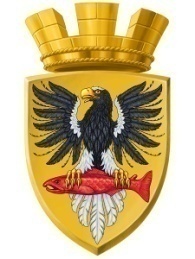 Р О С С И Й С К А Я  Ф Е Д Е Р А Ц И ЯКАМЧАТСКИЙ КРАЙП О С Т А Н О В Л Е Н И ЕАДМИНИСТРАЦИИ ЕЛИЗОВСКОГО ГОРОДСКОГО ПОСЕЛЕНИЯОт 31.08.2018 года                                                                                                              № 1327-п         г.ЕлизовоО размещении в федеральной информационной адресной системе сведений об адресах присвоенных объектам адресации – помещениям в многоквартирном жилом доме № 10а по ул. Дальневосточная в г. Елизово	Руководствуясь ч.3 ст.5 и ч.3 ст.9 Федерального закона от 28.12.2013        № 443-ФЗ «О федеральной информационной адресной системе и о внесении изменений в Федеральный закон «Об общих принципах организации местного самоуправления в Российской Федерации», ст. 14 Федерального закона от 06.10.2003 № 131-ФЗ «Об общих принципах организации местного самоуправления в РФ», Уставом Елизовского городского поселения, Приказом Минфина России от 05.11.2015 № 171н «Об утверждении Перечня элементов планировочной структуры, элементов улично-дорожной сети, элементов объектов адресации, типов зданий (сооружений), помещений, используемых в качестве реквизитов адреса, и Правил сокращенного наименования адресообразующих элементов», в целях актуализации информации в федеральной информационной адресной системе,ПОСТАНОВЛЯЮ:1. Разместить в федеральной информационной адресной системе сведения об адресах, присвоенных объектам адресации - помещениям в многоквартирном жилом доме № 10а по ул. Дальневосточная в г. Елизово, ранее не размещенные в государственном адресном реестре, согласно приложению к настоящему постановлению.2. Направить данное постановление в федеральную информационную адресную систему для внесения сведений установленных данным постановлением.Управлению делами администрации Елизовского городского поселения опубликовать (обнародовать) настоящее постановление в средствах массовой информации и разместить в информационно-телекоммуникационной сети «Интернет» на официальном сайте администрации Елизовского городского поселения.Контроль за исполнением настоящего постановления возложить на руководителя Управления архитектуры и градостроительства администрации Елизовского городского поселения.ВрИО Главы администрации Елизовского городского поселения                                                    Д.Б. ЩипицынПриложение к постановлению администрации Елизовского городского поселенияОт 31.08.2018 № 1327-п1.Помещение,Помещение,кадастровый номер   41:05:0101006:3031кадастровый номер   41:05:0101006:3031кадастровый номер   41:05:0101006:3031Россия, Камчатский край,1.Елизовский муниципальный  район, Елизовское городское поселение, Елизово г.,  Елизовский муниципальный  район, Елизовское городское поселение, Елизово г.,  Елизовский муниципальный  район, Елизовское городское поселение, Елизово г.,  Елизовский муниципальный  район, Елизовское городское поселение, Елизово г.,  Елизовский муниципальный  район, Елизовское городское поселение, Елизово г.,  Елизовский муниципальный  район, Елизовское городское поселение, Елизово г.,  1.Дальневосточная ул.,Дальневосточная ул.,д.10а,кв.1.кв.1.2.Помещение,Помещение,кадастровый номер   41:05:0101006:3032кадастровый номер   41:05:0101006:3032кадастровый номер   41:05:0101006:3032Россия, Камчатский край,2.Елизовский муниципальный  район, Елизовское городское поселение, Елизово г.,  Елизовский муниципальный  район, Елизовское городское поселение, Елизово г.,  Елизовский муниципальный  район, Елизовское городское поселение, Елизово г.,  Елизовский муниципальный  район, Елизовское городское поселение, Елизово г.,  Елизовский муниципальный  район, Елизовское городское поселение, Елизово г.,  Елизовский муниципальный  район, Елизовское городское поселение, Елизово г.,  2.Дальневосточная ул.,Дальневосточная ул.,д.10а,кв.2.кв.2.3.Помещение,Помещение,кадастровый номер   41:05:0101006:3033кадастровый номер   41:05:0101006:3033кадастровый номер   41:05:0101006:3033Россия, Камчатский край,3.Елизовский муниципальный  район, Елизовское городское поселение, Елизово г.,  Елизовский муниципальный  район, Елизовское городское поселение, Елизово г.,  Елизовский муниципальный  район, Елизовское городское поселение, Елизово г.,  Елизовский муниципальный  район, Елизовское городское поселение, Елизово г.,  Елизовский муниципальный  район, Елизовское городское поселение, Елизово г.,  Елизовский муниципальный  район, Елизовское городское поселение, Елизово г.,  3.Дальневосточная ул.,Дальневосточная ул.,д.10а,кв.3.кв.3.4.Помещение,Помещение,кадастровый номер   41:05:0101006:3034кадастровый номер   41:05:0101006:3034кадастровый номер   41:05:0101006:3034Россия, Камчатский край,4.Елизовский муниципальный  район, Елизовское городское поселение, Елизово г.,  Елизовский муниципальный  район, Елизовское городское поселение, Елизово г.,  Елизовский муниципальный  район, Елизовское городское поселение, Елизово г.,  Елизовский муниципальный  район, Елизовское городское поселение, Елизово г.,  Елизовский муниципальный  район, Елизовское городское поселение, Елизово г.,  Елизовский муниципальный  район, Елизовское городское поселение, Елизово г.,  4.Дальневосточная ул.,Дальневосточная ул.,д.10а,кв.4.кв.4.5.Помещение,Помещение,кадастровый номер   41:05:0101006:3047кадастровый номер   41:05:0101006:3047кадастровый номер   41:05:0101006:3047Россия, Камчатский край,5.Елизовский муниципальный  район, Елизовское городское поселение, Елизово г.,  Елизовский муниципальный  район, Елизовское городское поселение, Елизово г.,  Елизовский муниципальный  район, Елизовское городское поселение, Елизово г.,  Елизовский муниципальный  район, Елизовское городское поселение, Елизово г.,  Елизовский муниципальный  район, Елизовское городское поселение, Елизово г.,  Елизовский муниципальный  район, Елизовское городское поселение, Елизово г.,  5.Дальневосточная ул.,Дальневосточная ул.,д.10а,кв.5.кв.5.6.Помещение,Помещение,кадастровый номер   41:05:0101006:3048кадастровый номер   41:05:0101006:3048кадастровый номер   41:05:0101006:3048Россия, Камчатский край,6.Елизовский муниципальный  район, Елизовское городское поселение, Елизово г.,  Елизовский муниципальный  район, Елизовское городское поселение, Елизово г.,  Елизовский муниципальный  район, Елизовское городское поселение, Елизово г.,  Елизовский муниципальный  район, Елизовское городское поселение, Елизово г.,  Елизовский муниципальный  район, Елизовское городское поселение, Елизово г.,  Елизовский муниципальный  район, Елизовское городское поселение, Елизово г.,  6.Дальневосточная ул.,Дальневосточная ул.,д.10а,кв.6.кв.6.7.Помещение,Помещение,кадастровый номер   41:05:0101006:3049кадастровый номер   41:05:0101006:3049кадастровый номер   41:05:0101006:3049Россия, Камчатский край,7.Елизовский муниципальный  район, Елизовское городское поселение, Елизово г.,  Елизовский муниципальный  район, Елизовское городское поселение, Елизово г.,  Елизовский муниципальный  район, Елизовское городское поселение, Елизово г.,  Елизовский муниципальный  район, Елизовское городское поселение, Елизово г.,  Елизовский муниципальный  район, Елизовское городское поселение, Елизово г.,  Елизовский муниципальный  район, Елизовское городское поселение, Елизово г.,  7.Дальневосточная ул.,Дальневосточная ул.,д.10а,кв.7.кв.7.8.Помещение,Помещение,кадастровый номер   41:05:0101006:3050кадастровый номер   41:05:0101006:3050кадастровый номер   41:05:0101006:3050Россия, Камчатский край,8.Елизовский муниципальный  район, Елизовское городское поселение, Елизово г.,  Елизовский муниципальный  район, Елизовское городское поселение, Елизово г.,  Елизовский муниципальный  район, Елизовское городское поселение, Елизово г.,  Елизовский муниципальный  район, Елизовское городское поселение, Елизово г.,  Елизовский муниципальный  район, Елизовское городское поселение, Елизово г.,  Елизовский муниципальный  район, Елизовское городское поселение, Елизово г.,  8.Дальневосточная ул.,Дальневосточная ул.,д.10а,кв.8.кв.8.9.Помещение,Помещение,кадастровый номер   41:05:0101006:3063кадастровый номер   41:05:0101006:3063кадастровый номер   41:05:0101006:3063Россия, Камчатский край,9.Елизовский муниципальный  район, Елизовское городское поселение, Елизово г.,  Елизовский муниципальный  район, Елизовское городское поселение, Елизово г.,  Елизовский муниципальный  район, Елизовское городское поселение, Елизово г.,  Елизовский муниципальный  район, Елизовское городское поселение, Елизово г.,  Елизовский муниципальный  район, Елизовское городское поселение, Елизово г.,  Елизовский муниципальный  район, Елизовское городское поселение, Елизово г.,  9.Дальневосточная ул.,Дальневосточная ул.,д.10а,кв.9.кв.9.10.Помещение,Помещение,кадастровый номер   41:05:0101006:3064кадастровый номер   41:05:0101006:3064кадастровый номер   41:05:0101006:3064Россия, Камчатский край,10.Елизовский муниципальный  район, Елизовское городское поселение, Елизово г.,  Елизовский муниципальный  район, Елизовское городское поселение, Елизово г.,  Елизовский муниципальный  район, Елизовское городское поселение, Елизово г.,  Елизовский муниципальный  район, Елизовское городское поселение, Елизово г.,  Елизовский муниципальный  район, Елизовское городское поселение, Елизово г.,  Елизовский муниципальный  район, Елизовское городское поселение, Елизово г.,  10.Дальневосточная ул.,Дальневосточная ул.,д.10а,кв.10.кв.10.11.Помещение,Помещение,кадастровый номер   41:05:0101006:3065кадастровый номер   41:05:0101006:3065кадастровый номер   41:05:0101006:3065Россия, Камчатский край,11.Елизовский муниципальный  район, Елизовское городское поселение, Елизово г.,  Елизовский муниципальный  район, Елизовское городское поселение, Елизово г.,  Елизовский муниципальный  район, Елизовское городское поселение, Елизово г.,  Елизовский муниципальный  район, Елизовское городское поселение, Елизово г.,  Елизовский муниципальный  район, Елизовское городское поселение, Елизово г.,  Елизовский муниципальный  район, Елизовское городское поселение, Елизово г.,  11.Дальневосточная ул.,Дальневосточная ул.,д.10а,кв.11.кв.11.12.Помещение,Помещение,кадастровый номер   41:05:0101006:3066кадастровый номер   41:05:0101006:3066кадастровый номер   41:05:0101006:3066Россия, Камчатский край,12.Елизовский муниципальный  район, Елизовское городское поселение, Елизово г.,  Елизовский муниципальный  район, Елизовское городское поселение, Елизово г.,  Елизовский муниципальный  район, Елизовское городское поселение, Елизово г.,  Елизовский муниципальный  район, Елизовское городское поселение, Елизово г.,  Елизовский муниципальный  район, Елизовское городское поселение, Елизово г.,  Елизовский муниципальный  район, Елизовское городское поселение, Елизово г.,  12.Дальневосточная ул.,Дальневосточная ул.,д.10а,кв.12.кв.12.13.Помещение,Помещение,кадастровый номер   41:05:0101006:3015кадастровый номер   41:05:0101006:3015кадастровый номер   41:05:0101006:3015Россия, Камчатский край,13.Елизовский муниципальный  район, Елизовское городское поселение, Елизово г.,  Елизовский муниципальный  район, Елизовское городское поселение, Елизово г.,  Елизовский муниципальный  район, Елизовское городское поселение, Елизово г.,  Елизовский муниципальный  район, Елизовское городское поселение, Елизово г.,  Елизовский муниципальный  район, Елизовское городское поселение, Елизово г.,  Елизовский муниципальный  район, Елизовское городское поселение, Елизово г.,  13.Дальневосточная ул.,Дальневосточная ул.,д.10а,кв.13.кв.13.14.Помещение,Помещение,кадастровый номер   41:05:0101006:3017кадастровый номер   41:05:0101006:3017кадастровый номер   41:05:0101006:3017Россия, Камчатский край,14.Елизовский муниципальный  район, Елизовское городское поселение, Елизово г.,  Елизовский муниципальный  район, Елизовское городское поселение, Елизово г.,  Елизовский муниципальный  район, Елизовское городское поселение, Елизово г.,  Елизовский муниципальный  район, Елизовское городское поселение, Елизово г.,  Елизовский муниципальный  район, Елизовское городское поселение, Елизово г.,  Елизовский муниципальный  район, Елизовское городское поселение, Елизово г.,  14.Дальневосточная ул.,Дальневосточная ул.,д.10а,кв.14.кв.14.15.Помещение,Помещение,кадастровый номер   41:05:0101006:3016кадастровый номер   41:05:0101006:3016кадастровый номер   41:05:0101006:3016Россия, Камчатский край,15.Елизовский муниципальный  район, Елизовское городское поселение, Елизово г.,  Елизовский муниципальный  район, Елизовское городское поселение, Елизово г.,  Елизовский муниципальный  район, Елизовское городское поселение, Елизово г.,  Елизовский муниципальный  район, Елизовское городское поселение, Елизово г.,  Елизовский муниципальный  район, Елизовское городское поселение, Елизово г.,  Елизовский муниципальный  район, Елизовское городское поселение, Елизово г.,  15.Дальневосточная ул.,Дальневосточная ул.,д.10а,кв.15.кв.15.16.Помещение,Помещение,кадастровый номер   41:05:0101006:3018кадастровый номер   41:05:0101006:3018кадастровый номер   41:05:0101006:3018Россия, Камчатский край,16.Елизовский муниципальный  район, Елизовское городское поселение, Елизово г.,  Елизовский муниципальный  район, Елизовское городское поселение, Елизово г.,  Елизовский муниципальный  район, Елизовское городское поселение, Елизово г.,  Елизовский муниципальный  район, Елизовское городское поселение, Елизово г.,  Елизовский муниципальный  район, Елизовское городское поселение, Елизово г.,  Елизовский муниципальный  район, Елизовское городское поселение, Елизово г.,  16.Дальневосточная ул.,Дальневосточная ул.,д.10а,кв.16.кв.16.17.Помещение,Помещение,кадастровый номер   41:05:0101006:3035кадастровый номер   41:05:0101006:3035кадастровый номер   41:05:0101006:3035Россия, Камчатский край,17.Елизовский муниципальный  район, Елизовское городское поселение, Елизово г.,  Елизовский муниципальный  район, Елизовское городское поселение, Елизово г.,  Елизовский муниципальный  район, Елизовское городское поселение, Елизово г.,  Елизовский муниципальный  район, Елизовское городское поселение, Елизово г.,  Елизовский муниципальный  район, Елизовское городское поселение, Елизово г.,  Елизовский муниципальный  район, Елизовское городское поселение, Елизово г.,  17.Дальневосточная ул.,Дальневосточная ул.,д.10а,кв.17.кв.17.18.Помещение,Помещение,кадастровый номер   41:05:0101006:3036кадастровый номер   41:05:0101006:3036кадастровый номер   41:05:0101006:3036Россия, Камчатский край,18.Елизовский муниципальный  район, Елизовское городское поселение, Елизово г.,  Елизовский муниципальный  район, Елизовское городское поселение, Елизово г.,  Елизовский муниципальный  район, Елизовское городское поселение, Елизово г.,  Елизовский муниципальный  район, Елизовское городское поселение, Елизово г.,  Елизовский муниципальный  район, Елизовское городское поселение, Елизово г.,  Елизовский муниципальный  район, Елизовское городское поселение, Елизово г.,  18.Дальневосточная ул.,Дальневосточная ул.,д.10а,кв.18.кв.18.19.Помещение,Помещение,кадастровый номер   41:05:0101006:3037кадастровый номер   41:05:0101006:3037кадастровый номер   41:05:0101006:3037Россия, Камчатский край,19.Елизовский муниципальный  район, Елизовское городское поселение, Елизово г.,  Елизовский муниципальный  район, Елизовское городское поселение, Елизово г.,  Елизовский муниципальный  район, Елизовское городское поселение, Елизово г.,  Елизовский муниципальный  район, Елизовское городское поселение, Елизово г.,  Елизовский муниципальный  район, Елизовское городское поселение, Елизово г.,  Елизовский муниципальный  район, Елизовское городское поселение, Елизово г.,  19.Дальневосточная ул.,Дальневосточная ул.,д.10а,кв.19.кв.19.20.Помещение,Помещение,кадастровый номер   41:05:0101006:3038кадастровый номер   41:05:0101006:3038кадастровый номер   41:05:0101006:3038Россия, Камчатский край,20.Елизовский муниципальный  район, Елизовское городское поселение, Елизово г.,  Елизовский муниципальный  район, Елизовское городское поселение, Елизово г.,  Елизовский муниципальный  район, Елизовское городское поселение, Елизово г.,  Елизовский муниципальный  район, Елизовское городское поселение, Елизово г.,  Елизовский муниципальный  район, Елизовское городское поселение, Елизово г.,  Елизовский муниципальный  район, Елизовское городское поселение, Елизово г.,  20.Дальневосточная ул.,Дальневосточная ул.,д.10а,кв.20.кв.20.21.Помещение,Помещение,кадастровый номер   41:05:0101006:3051кадастровый номер   41:05:0101006:3051кадастровый номер   41:05:0101006:3051Россия, Камчатский край,21.Елизовский муниципальный  район, Елизовское городское поселение, Елизово г.,  Елизовский муниципальный  район, Елизовское городское поселение, Елизово г.,  Елизовский муниципальный  район, Елизовское городское поселение, Елизово г.,  Елизовский муниципальный  район, Елизовское городское поселение, Елизово г.,  Елизовский муниципальный  район, Елизовское городское поселение, Елизово г.,  Елизовский муниципальный  район, Елизовское городское поселение, Елизово г.,  21.Дальневосточная ул.,Дальневосточная ул.,д.10а,кв.21.кв.21.22.Помещение,Помещение,кадастровый номер   41:05:0101006:3052кадастровый номер   41:05:0101006:3052кадастровый номер   41:05:0101006:3052Россия, Камчатский край,22.Елизовский муниципальный  район, Елизовское городское поселение, Елизово г.,  Елизовский муниципальный  район, Елизовское городское поселение, Елизово г.,  Елизовский муниципальный  район, Елизовское городское поселение, Елизово г.,  Елизовский муниципальный  район, Елизовское городское поселение, Елизово г.,  Елизовский муниципальный  район, Елизовское городское поселение, Елизово г.,  Елизовский муниципальный  район, Елизовское городское поселение, Елизово г.,  22.Дальневосточная ул.,Дальневосточная ул.,д.10а,кв.22.кв.22.23.Помещение,Помещение,кадастровый номер   41:05:0101006:3053кадастровый номер   41:05:0101006:3053кадастровый номер   41:05:0101006:3053Россия, Камчатский край,23.Елизовский муниципальный  район, Елизовское городское поселение, Елизово г.,  Елизовский муниципальный  район, Елизовское городское поселение, Елизово г.,  Елизовский муниципальный  район, Елизовское городское поселение, Елизово г.,  Елизовский муниципальный  район, Елизовское городское поселение, Елизово г.,  Елизовский муниципальный  район, Елизовское городское поселение, Елизово г.,  Елизовский муниципальный  район, Елизовское городское поселение, Елизово г.,  23.Дальневосточная ул.,Дальневосточная ул.,д.10а,кв.23.кв.23.24.Помещение,Помещение,кадастровый номер   41:05:0101006:3054кадастровый номер   41:05:0101006:3054кадастровый номер   41:05:0101006:3054Россия, Камчатский край,24.Елизовский муниципальный  район, Елизовское городское поселение, Елизово г.,  Елизовский муниципальный  район, Елизовское городское поселение, Елизово г.,  Елизовский муниципальный  район, Елизовское городское поселение, Елизово г.,  Елизовский муниципальный  район, Елизовское городское поселение, Елизово г.,  Елизовский муниципальный  район, Елизовское городское поселение, Елизово г.,  Елизовский муниципальный  район, Елизовское городское поселение, Елизово г.,  24.Дальневосточная ул.,Дальневосточная ул.,д.10а,кв.24.кв.24.25.Помещение,Помещение,кадастровый номер   41:05:0101006:3067кадастровый номер   41:05:0101006:3067кадастровый номер   41:05:0101006:3067Россия, Камчатский край,25.Елизовский муниципальный  район, Елизовское городское поселение, Елизово г.,  Елизовский муниципальный  район, Елизовское городское поселение, Елизово г.,  Елизовский муниципальный  район, Елизовское городское поселение, Елизово г.,  Елизовский муниципальный  район, Елизовское городское поселение, Елизово г.,  Елизовский муниципальный  район, Елизовское городское поселение, Елизово г.,  Елизовский муниципальный  район, Елизовское городское поселение, Елизово г.,  25.Дальневосточная ул.,Дальневосточная ул.,д.10а,кв.25.кв.25.26.Помещение,Помещение,кадастровый номер   41:05:0101006:3068кадастровый номер   41:05:0101006:3068кадастровый номер   41:05:0101006:3068Россия, Камчатский край,26.Елизовский муниципальный  район, Елизовское городское поселение, Елизово г.,  Елизовский муниципальный  район, Елизовское городское поселение, Елизово г.,  Елизовский муниципальный  район, Елизовское городское поселение, Елизово г.,  Елизовский муниципальный  район, Елизовское городское поселение, Елизово г.,  Елизовский муниципальный  район, Елизовское городское поселение, Елизово г.,  Елизовский муниципальный  район, Елизовское городское поселение, Елизово г.,  26.Дальневосточная ул.,Дальневосточная ул.,д.10а,кв.26.кв.26.27.Помещение,Помещение,кадастровый номер   41:05:0101006:3069кадастровый номер   41:05:0101006:3069кадастровый номер   41:05:0101006:3069Россия, Камчатский край,27.Елизовский муниципальный  район, Елизовское городское поселение, Елизово г.,  Елизовский муниципальный  район, Елизовское городское поселение, Елизово г.,  Елизовский муниципальный  район, Елизовское городское поселение, Елизово г.,  Елизовский муниципальный  район, Елизовское городское поселение, Елизово г.,  Елизовский муниципальный  район, Елизовское городское поселение, Елизово г.,  Елизовский муниципальный  район, Елизовское городское поселение, Елизово г.,  27.Дальневосточная ул.,Дальневосточная ул.,д.10а,кв.27.кв.27.28.Помещение,Помещение,кадастровый номер   41:05:0101006:3070кадастровый номер   41:05:0101006:3070кадастровый номер   41:05:0101006:3070Россия, Камчатский край,28.Елизовский муниципальный  район, Елизовское городское поселение, Елизово г.,  Елизовский муниципальный  район, Елизовское городское поселение, Елизово г.,  Елизовский муниципальный  район, Елизовское городское поселение, Елизово г.,  Елизовский муниципальный  район, Елизовское городское поселение, Елизово г.,  Елизовский муниципальный  район, Елизовское городское поселение, Елизово г.,  Елизовский муниципальный  район, Елизовское городское поселение, Елизово г.,  28.Дальневосточная ул.,Дальневосточная ул.,д.10а,кв.28.кв.28.29.Помещение,Помещение,кадастровый номер   41:05:0101006:3019кадастровый номер   41:05:0101006:3019кадастровый номер   41:05:0101006:3019Россия, Камчатский край,29.Елизовский муниципальный  район, Елизовское городское поселение, Елизово г.,  Елизовский муниципальный  район, Елизовское городское поселение, Елизово г.,  Елизовский муниципальный  район, Елизовское городское поселение, Елизово г.,  Елизовский муниципальный  район, Елизовское городское поселение, Елизово г.,  Елизовский муниципальный  район, Елизовское городское поселение, Елизово г.,  Елизовский муниципальный  район, Елизовское городское поселение, Елизово г.,  29.Дальневосточная ул.,Дальневосточная ул.,д.10а,кв.29.кв.29.30.Помещение,Помещение,кадастровый номер   41:05:0101006:3020кадастровый номер   41:05:0101006:3020кадастровый номер   41:05:0101006:3020Россия, Камчатский край,30.Елизовский муниципальный  район, Елизовское городское поселение, Елизово г.,  Елизовский муниципальный  район, Елизовское городское поселение, Елизово г.,  Елизовский муниципальный  район, Елизовское городское поселение, Елизово г.,  Елизовский муниципальный  район, Елизовское городское поселение, Елизово г.,  Елизовский муниципальный  район, Елизовское городское поселение, Елизово г.,  Елизовский муниципальный  район, Елизовское городское поселение, Елизово г.,  30.Дальневосточная ул.,Дальневосточная ул.,д.10а,кв.30.кв.30.31.Помещение,Помещение,кадастровый номер   41:05:0101006:3021кадастровый номер   41:05:0101006:3021кадастровый номер   41:05:0101006:3021Россия, Камчатский край,31.Елизовский муниципальный  район, Елизовское городское поселение, Елизово г.,  Елизовский муниципальный  район, Елизовское городское поселение, Елизово г.,  Елизовский муниципальный  район, Елизовское городское поселение, Елизово г.,  Елизовский муниципальный  район, Елизовское городское поселение, Елизово г.,  Елизовский муниципальный  район, Елизовское городское поселение, Елизово г.,  Елизовский муниципальный  район, Елизовское городское поселение, Елизово г.,  31.Дальневосточная ул.,Дальневосточная ул.,д.10а,кв.31.кв.31.32.Помещение,Помещение,кадастровый номер   41:05:0101006:3022кадастровый номер   41:05:0101006:3022кадастровый номер   41:05:0101006:3022Россия, Камчатский край,32.Елизовский муниципальный  район, Елизовское городское поселение, Елизово г.,  Елизовский муниципальный  район, Елизовское городское поселение, Елизово г.,  Елизовский муниципальный  район, Елизовское городское поселение, Елизово г.,  Елизовский муниципальный  район, Елизовское городское поселение, Елизово г.,  Елизовский муниципальный  район, Елизовское городское поселение, Елизово г.,  Елизовский муниципальный  район, Елизовское городское поселение, Елизово г.,  32.Дальневосточная ул.,Дальневосточная ул.,д.10а,кв.32.кв.32.33.Помещение,Помещение,кадастровый номер   41:05:0101006:3039кадастровый номер   41:05:0101006:3039кадастровый номер   41:05:0101006:3039Россия, Камчатский край,33.Елизовский муниципальный  район, Елизовское городское поселение, Елизово г.,  Елизовский муниципальный  район, Елизовское городское поселение, Елизово г.,  Елизовский муниципальный  район, Елизовское городское поселение, Елизово г.,  Елизовский муниципальный  район, Елизовское городское поселение, Елизово г.,  Елизовский муниципальный  район, Елизовское городское поселение, Елизово г.,  Елизовский муниципальный  район, Елизовское городское поселение, Елизово г.,  33.Дальневосточная ул.,Дальневосточная ул.,д.10а,кв.33.кв.33.34.Помещение,Помещение,кадастровый номер   41:05:0101006:3040кадастровый номер   41:05:0101006:3040кадастровый номер   41:05:0101006:3040Россия, Камчатский край,34.Елизовский муниципальный  район, Елизовское городское поселение, Елизово г.,  Елизовский муниципальный  район, Елизовское городское поселение, Елизово г.,  Елизовский муниципальный  район, Елизовское городское поселение, Елизово г.,  Елизовский муниципальный  район, Елизовское городское поселение, Елизово г.,  Елизовский муниципальный  район, Елизовское городское поселение, Елизово г.,  Елизовский муниципальный  район, Елизовское городское поселение, Елизово г.,  34.Дальневосточная ул.,Дальневосточная ул.,д.10а,кв.34.кв.34.35.Помещение,Помещение,кадастровый номер   41:05:0101006:3041кадастровый номер   41:05:0101006:3041кадастровый номер   41:05:0101006:3041Россия, Камчатский край,35.Елизовский муниципальный  район, Елизовское городское поселение, Елизово г.,  Елизовский муниципальный  район, Елизовское городское поселение, Елизово г.,  Елизовский муниципальный  район, Елизовское городское поселение, Елизово г.,  Елизовский муниципальный  район, Елизовское городское поселение, Елизово г.,  Елизовский муниципальный  район, Елизовское городское поселение, Елизово г.,  Елизовский муниципальный  район, Елизовское городское поселение, Елизово г.,  35.Дальневосточная ул.,Дальневосточная ул.,д.10а,кв.35.кв.35.36.Помещение,Помещение,кадастровый номер   41:05:0101006:3042кадастровый номер   41:05:0101006:3042кадастровый номер   41:05:0101006:3042Россия, Камчатский край,36.Елизовский муниципальный  район, Елизовское городское поселение, Елизово г.,  Елизовский муниципальный  район, Елизовское городское поселение, Елизово г.,  Елизовский муниципальный  район, Елизовское городское поселение, Елизово г.,  Елизовский муниципальный  район, Елизовское городское поселение, Елизово г.,  Елизовский муниципальный  район, Елизовское городское поселение, Елизово г.,  Елизовский муниципальный  район, Елизовское городское поселение, Елизово г.,  36.Дальневосточная ул.,Дальневосточная ул.,д.10а,кв.36.кв.36.37.Помещение,Помещение,кадастровый номер   41:05:0101006:3055кадастровый номер   41:05:0101006:3055кадастровый номер   41:05:0101006:3055Россия, Камчатский край,37.Елизовский муниципальный  район, Елизовское городское поселение, Елизово г.,  Елизовский муниципальный  район, Елизовское городское поселение, Елизово г.,  Елизовский муниципальный  район, Елизовское городское поселение, Елизово г.,  Елизовский муниципальный  район, Елизовское городское поселение, Елизово г.,  Елизовский муниципальный  район, Елизовское городское поселение, Елизово г.,  Елизовский муниципальный  район, Елизовское городское поселение, Елизово г.,  37.Дальневосточная ул.,Дальневосточная ул.,д.10а,кв.37.кв.37.38.Помещение,Помещение,кадастровый номер   41:05:0101006:3056кадастровый номер   41:05:0101006:3056кадастровый номер   41:05:0101006:3056Россия, Камчатский край,38.Елизовский муниципальный  район, Елизовское городское поселение, Елизово г.,  Елизовский муниципальный  район, Елизовское городское поселение, Елизово г.,  Елизовский муниципальный  район, Елизовское городское поселение, Елизово г.,  Елизовский муниципальный  район, Елизовское городское поселение, Елизово г.,  Елизовский муниципальный  район, Елизовское городское поселение, Елизово г.,  Елизовский муниципальный  район, Елизовское городское поселение, Елизово г.,  38.Дальневосточная ул.,Дальневосточная ул.,д.10а,кв.38.кв.38.39.Помещение,Помещение,кадастровый номер   41:05:0101006:3057кадастровый номер   41:05:0101006:3057кадастровый номер   41:05:0101006:3057Россия, Камчатский край,39.Елизовский муниципальный  район, Елизовское городское поселение, Елизово г.,  Елизовский муниципальный  район, Елизовское городское поселение, Елизово г.,  Елизовский муниципальный  район, Елизовское городское поселение, Елизово г.,  Елизовский муниципальный  район, Елизовское городское поселение, Елизово г.,  Елизовский муниципальный  район, Елизовское городское поселение, Елизово г.,  Елизовский муниципальный  район, Елизовское городское поселение, Елизово г.,  39.Дальневосточная ул.,Дальневосточная ул.,д.10а,кв.39.кв.39.40.Помещение,Помещение,кадастровый номер   41:05:0101006:3058кадастровый номер   41:05:0101006:3058кадастровый номер   41:05:0101006:3058Россия, Камчатский край,40.Елизовский муниципальный  район, Елизовское городское поселение, Елизово г.,  Елизовский муниципальный  район, Елизовское городское поселение, Елизово г.,  Елизовский муниципальный  район, Елизовское городское поселение, Елизово г.,  Елизовский муниципальный  район, Елизовское городское поселение, Елизово г.,  Елизовский муниципальный  район, Елизовское городское поселение, Елизово г.,  Елизовский муниципальный  район, Елизовское городское поселение, Елизово г.,  40.Дальневосточная ул.,Дальневосточная ул.,д.10а,кв.40.кв.40.41.Помещение,Помещение,кадастровый номер   41:05:0101006:3071кадастровый номер   41:05:0101006:3071кадастровый номер   41:05:0101006:3071Россия, Камчатский край,41.Елизовский муниципальный  район, Елизовское городское поселение, Елизово г.,  Елизовский муниципальный  район, Елизовское городское поселение, Елизово г.,  Елизовский муниципальный  район, Елизовское городское поселение, Елизово г.,  Елизовский муниципальный  район, Елизовское городское поселение, Елизово г.,  Елизовский муниципальный  район, Елизовское городское поселение, Елизово г.,  Елизовский муниципальный  район, Елизовское городское поселение, Елизово г.,  41.Дальневосточная ул.,Дальневосточная ул.,д.10а,кв.41.кв.41.42.Помещение,Помещение,кадастровый номер   41:05:0101006:3072кадастровый номер   41:05:0101006:3072кадастровый номер   41:05:0101006:3072Россия, Камчатский край,42.Елизовский муниципальный  район, Елизовское городское поселение, Елизово г.,  Елизовский муниципальный  район, Елизовское городское поселение, Елизово г.,  Елизовский муниципальный  район, Елизовское городское поселение, Елизово г.,  Елизовский муниципальный  район, Елизовское городское поселение, Елизово г.,  Елизовский муниципальный  район, Елизовское городское поселение, Елизово г.,  Елизовский муниципальный  район, Елизовское городское поселение, Елизово г.,  42.Дальневосточная ул.,Дальневосточная ул.,д.10а,кв.42.кв.42.43.Помещение,Помещение,кадастровый номер   41:05:0101006:3073кадастровый номер   41:05:0101006:3073кадастровый номер   41:05:0101006:3073Россия, Камчатский край,43.Елизовский муниципальный  район, Елизовское городское поселение, Елизово г.,  Елизовский муниципальный  район, Елизовское городское поселение, Елизово г.,  Елизовский муниципальный  район, Елизовское городское поселение, Елизово г.,  Елизовский муниципальный  район, Елизовское городское поселение, Елизово г.,  Елизовский муниципальный  район, Елизовское городское поселение, Елизово г.,  Елизовский муниципальный  район, Елизовское городское поселение, Елизово г.,  43.Дальневосточная ул.,Дальневосточная ул.,д.10а,кв.43.кв.43.44.Помещение,Помещение,кадастровый номер   41:05:0101006:3074кадастровый номер   41:05:0101006:3074кадастровый номер   41:05:0101006:3074Россия, Камчатский край,44.Елизовский муниципальный  район, Елизовское городское поселение, Елизово г.,  Елизовский муниципальный  район, Елизовское городское поселение, Елизово г.,  Елизовский муниципальный  район, Елизовское городское поселение, Елизово г.,  Елизовский муниципальный  район, Елизовское городское поселение, Елизово г.,  Елизовский муниципальный  район, Елизовское городское поселение, Елизово г.,  Елизовский муниципальный  район, Елизовское городское поселение, Елизово г.,  44.Дальневосточная ул.,Дальневосточная ул.,д.10а,кв.44.кв.44.45.Помещение,Помещение,кадастровый номер   41:05:0101006:3023кадастровый номер   41:05:0101006:3023кадастровый номер   41:05:0101006:3023Россия, Камчатский край,45.Елизовский муниципальный  район, Елизовское городское поселение, Елизово г.,  Елизовский муниципальный  район, Елизовское городское поселение, Елизово г.,  Елизовский муниципальный  район, Елизовское городское поселение, Елизово г.,  Елизовский муниципальный  район, Елизовское городское поселение, Елизово г.,  Елизовский муниципальный  район, Елизовское городское поселение, Елизово г.,  Елизовский муниципальный  район, Елизовское городское поселение, Елизово г.,  45.Дальневосточная ул.,Дальневосточная ул.,д.10а,кв.45.кв.45.46.Помещение,Помещение,кадастровый номер   41:05:0101006:3024кадастровый номер   41:05:0101006:3024кадастровый номер   41:05:0101006:3024Россия, Камчатский край,46.Елизовский муниципальный  район, Елизовское городское поселение, Елизово г.,  Елизовский муниципальный  район, Елизовское городское поселение, Елизово г.,  Елизовский муниципальный  район, Елизовское городское поселение, Елизово г.,  Елизовский муниципальный  район, Елизовское городское поселение, Елизово г.,  Елизовский муниципальный  район, Елизовское городское поселение, Елизово г.,  Елизовский муниципальный  район, Елизовское городское поселение, Елизово г.,  46.Дальневосточная ул.,Дальневосточная ул.,д.10а,кв.46.кв.46.47.Помещение,Помещение,кадастровый номер   41:05:0101006:3025кадастровый номер   41:05:0101006:3025кадастровый номер   41:05:0101006:3025Россия, Камчатский край,47.Елизовский муниципальный  район, Елизовское городское поселение, Елизово г.,  Елизовский муниципальный  район, Елизовское городское поселение, Елизово г.,  Елизовский муниципальный  район, Елизовское городское поселение, Елизово г.,  Елизовский муниципальный  район, Елизовское городское поселение, Елизово г.,  Елизовский муниципальный  район, Елизовское городское поселение, Елизово г.,  Елизовский муниципальный  район, Елизовское городское поселение, Елизово г.,  47.Дальневосточная ул.,Дальневосточная ул.,д.10а,кв.47.кв.47.48.Помещение,Помещение,кадастровый номер   41:05:0101006:3026кадастровый номер   41:05:0101006:3026кадастровый номер   41:05:0101006:3026Россия, Камчатский край,48.Елизовский муниципальный  район, Елизовское городское поселение, Елизово г.,  Елизовский муниципальный  район, Елизовское городское поселение, Елизово г.,  Елизовский муниципальный  район, Елизовское городское поселение, Елизово г.,  Елизовский муниципальный  район, Елизовское городское поселение, Елизово г.,  Елизовский муниципальный  район, Елизовское городское поселение, Елизово г.,  Елизовский муниципальный  район, Елизовское городское поселение, Елизово г.,  48.Дальневосточная ул.,Дальневосточная ул.,д.10а,кв.48.кв.48.49.Помещение,Помещение,кадастровый номер   41:05:0101006:3043кадастровый номер   41:05:0101006:3043кадастровый номер   41:05:0101006:3043Россия, Камчатский край,49.Елизовский муниципальный  район, Елизовское городское поселение, Елизово г.,  Елизовский муниципальный  район, Елизовское городское поселение, Елизово г.,  Елизовский муниципальный  район, Елизовское городское поселение, Елизово г.,  Елизовский муниципальный  район, Елизовское городское поселение, Елизово г.,  Елизовский муниципальный  район, Елизовское городское поселение, Елизово г.,  Елизовский муниципальный  район, Елизовское городское поселение, Елизово г.,  49.Дальневосточная ул.,Дальневосточная ул.,д.10а,кв.49.кв.49.50.Помещение,Помещение,кадастровый номер   41:05:0101006:3044кадастровый номер   41:05:0101006:3044кадастровый номер   41:05:0101006:3044Россия, Камчатский край,50.Елизовский муниципальный  район, Елизовское городское поселение, Елизово г.,  Елизовский муниципальный  район, Елизовское городское поселение, Елизово г.,  Елизовский муниципальный  район, Елизовское городское поселение, Елизово г.,  Елизовский муниципальный  район, Елизовское городское поселение, Елизово г.,  Елизовский муниципальный  район, Елизовское городское поселение, Елизово г.,  Елизовский муниципальный  район, Елизовское городское поселение, Елизово г.,  50.Дальневосточная ул.,Дальневосточная ул.,д.10а,кв.50.кв.50.51.Помещение,Помещение,кадастровый номер   41:05:0101006:3045кадастровый номер   41:05:0101006:3045кадастровый номер   41:05:0101006:3045Россия, Камчатский край,51.Елизовский муниципальный  район, Елизовское городское поселение, Елизово г.,  Елизовский муниципальный  район, Елизовское городское поселение, Елизово г.,  Елизовский муниципальный  район, Елизовское городское поселение, Елизово г.,  Елизовский муниципальный  район, Елизовское городское поселение, Елизово г.,  Елизовский муниципальный  район, Елизовское городское поселение, Елизово г.,  Елизовский муниципальный  район, Елизовское городское поселение, Елизово г.,  51.Дальневосточная ул.,Дальневосточная ул.,д.10а,кв.51.кв.51.52.Помещение,Помещение,кадастровый номер   41:05:0101006:3046кадастровый номер   41:05:0101006:3046кадастровый номер   41:05:0101006:3046Россия, Камчатский край,52.Елизовский муниципальный  район, Елизовское городское поселение, Елизово г.,  Елизовский муниципальный  район, Елизовское городское поселение, Елизово г.,  Елизовский муниципальный  район, Елизовское городское поселение, Елизово г.,  Елизовский муниципальный  район, Елизовское городское поселение, Елизово г.,  Елизовский муниципальный  район, Елизовское городское поселение, Елизово г.,  Елизовский муниципальный  район, Елизовское городское поселение, Елизово г.,  52.Дальневосточная ул.,Дальневосточная ул.,д.10а,кв.52.кв.52.53.Помещение,Помещение,кадастровый номер   41:05:0101006:3060кадастровый номер   41:05:0101006:3060кадастровый номер   41:05:0101006:3060Россия, Камчатский край,53.Елизовский муниципальный  район, Елизовское городское поселение, Елизово г.,  Елизовский муниципальный  район, Елизовское городское поселение, Елизово г.,  Елизовский муниципальный  район, Елизовское городское поселение, Елизово г.,  Елизовский муниципальный  район, Елизовское городское поселение, Елизово г.,  Елизовский муниципальный  район, Елизовское городское поселение, Елизово г.,  Елизовский муниципальный  район, Елизовское городское поселение, Елизово г.,  53.Дальневосточная ул.,Дальневосточная ул.,д.10а,кв.53.кв.53.54.Помещение,Помещение,кадастровый номер   41:05:0101006:3059кадастровый номер   41:05:0101006:3059кадастровый номер   41:05:0101006:3059Россия, Камчатский край,54.Елизовский муниципальный  район, Елизовское городское поселение, Елизово г.,  Елизовский муниципальный  район, Елизовское городское поселение, Елизово г.,  Елизовский муниципальный  район, Елизовское городское поселение, Елизово г.,  Елизовский муниципальный  район, Елизовское городское поселение, Елизово г.,  Елизовский муниципальный  район, Елизовское городское поселение, Елизово г.,  Елизовский муниципальный  район, Елизовское городское поселение, Елизово г.,  54.Дальневосточная ул.,Дальневосточная ул.,д.10а,кв.54.кв.54.55.Помещение,Помещение,кадастровый номер   41:05:0101006:3061кадастровый номер   41:05:0101006:3061кадастровый номер   41:05:0101006:3061Россия, Камчатский край,55.Елизовский муниципальный  район, Елизовское городское поселение, Елизово г.,  Елизовский муниципальный  район, Елизовское городское поселение, Елизово г.,  Елизовский муниципальный  район, Елизовское городское поселение, Елизово г.,  Елизовский муниципальный  район, Елизовское городское поселение, Елизово г.,  Елизовский муниципальный  район, Елизовское городское поселение, Елизово г.,  Елизовский муниципальный  район, Елизовское городское поселение, Елизово г.,  55.Дальневосточная ул.,Дальневосточная ул.,д.10а,кв.55.кв.55.56.Помещение,Помещение,кадастровый номер   41:05:0101006:3062кадастровый номер   41:05:0101006:3062кадастровый номер   41:05:0101006:3062Россия, Камчатский край,56.Елизовский муниципальный  район, Елизовское городское поселение, Елизово г.,  Елизовский муниципальный  район, Елизовское городское поселение, Елизово г.,  Елизовский муниципальный  район, Елизовское городское поселение, Елизово г.,  Елизовский муниципальный  район, Елизовское городское поселение, Елизово г.,  Елизовский муниципальный  район, Елизовское городское поселение, Елизово г.,  Елизовский муниципальный  район, Елизовское городское поселение, Елизово г.,  56.Дальневосточная ул.,Дальневосточная ул.,д.10а,кв.56.кв.56.57.Помещение,Помещение,кадастровый номер   41:05:0101006:3075кадастровый номер   41:05:0101006:3075кадастровый номер   41:05:0101006:3075Россия, Камчатский край,57.Елизовский муниципальный  район, Елизовское городское поселение, Елизово г.,  Елизовский муниципальный  район, Елизовское городское поселение, Елизово г.,  Елизовский муниципальный  район, Елизовское городское поселение, Елизово г.,  Елизовский муниципальный  район, Елизовское городское поселение, Елизово г.,  Елизовский муниципальный  район, Елизовское городское поселение, Елизово г.,  Елизовский муниципальный  район, Елизовское городское поселение, Елизово г.,  57.Дальневосточная ул.,Дальневосточная ул.,д.10а,кв.57.кв.57.58.Помещение,Помещение,кадастровый номер   41:05:0101006:3076кадастровый номер   41:05:0101006:3076кадастровый номер   41:05:0101006:3076Россия, Камчатский край,58.Елизовский муниципальный  район, Елизовское городское поселение, Елизово г.,  Елизовский муниципальный  район, Елизовское городское поселение, Елизово г.,  Елизовский муниципальный  район, Елизовское городское поселение, Елизово г.,  Елизовский муниципальный  район, Елизовское городское поселение, Елизово г.,  Елизовский муниципальный  район, Елизовское городское поселение, Елизово г.,  Елизовский муниципальный  район, Елизовское городское поселение, Елизово г.,  58.Дальневосточная ул.,Дальневосточная ул.,д.10а,кв.58.кв.58.59.Помещение,Помещение,кадастровый номер   41:05:0101006:3077кадастровый номер   41:05:0101006:3077кадастровый номер   41:05:0101006:3077Россия, Камчатский край,59.Елизовский муниципальный  район, Елизовское городское поселение, Елизово г.,  Елизовский муниципальный  район, Елизовское городское поселение, Елизово г.,  Елизовский муниципальный  район, Елизовское городское поселение, Елизово г.,  Елизовский муниципальный  район, Елизовское городское поселение, Елизово г.,  Елизовский муниципальный  район, Елизовское городское поселение, Елизово г.,  Елизовский муниципальный  район, Елизовское городское поселение, Елизово г.,  59.Дальневосточная ул.,Дальневосточная ул.,д.10а,кв.59.кв.59.60.Помещение,Помещение,кадастровый номер   41:05:0101006:3014кадастровый номер   41:05:0101006:3014кадастровый номер   41:05:0101006:3014Россия, Камчатский край,60.Елизовский муниципальный  район, Елизовское городское поселение, Елизово г.,  Елизовский муниципальный  район, Елизовское городское поселение, Елизово г.,  Елизовский муниципальный  район, Елизовское городское поселение, Елизово г.,  Елизовский муниципальный  район, Елизовское городское поселение, Елизово г.,  Елизовский муниципальный  район, Елизовское городское поселение, Елизово г.,  Елизовский муниципальный  район, Елизовское городское поселение, Елизово г.,  60.Дальневосточная ул.,Дальневосточная ул.,д.10а,кв.60.кв.60.61.Помещение,Помещение,кадастровый номер   41:05:0101006:3027кадастровый номер   41:05:0101006:3027кадастровый номер   41:05:0101006:3027Россия, Камчатский край,61.Елизовский муниципальный  район, Елизовское городское поселение, Елизово г.,  Елизовский муниципальный  район, Елизовское городское поселение, Елизово г.,  Елизовский муниципальный  район, Елизовское городское поселение, Елизово г.,  Елизовский муниципальный  район, Елизовское городское поселение, Елизово г.,  Елизовский муниципальный  район, Елизовское городское поселение, Елизово г.,  Елизовский муниципальный  район, Елизовское городское поселение, Елизово г.,  61.Дальневосточная ул.,Дальневосточная ул.,д.10а,кв.61.кв.61.62.Помещение,Помещение,кадастровый номер   41:05:0101006:3028кадастровый номер   41:05:0101006:3028кадастровый номер   41:05:0101006:3028Россия, Камчатский край,62.Елизовский муниципальный  район, Елизовское городское поселение, Елизово г.,  Елизовский муниципальный  район, Елизовское городское поселение, Елизово г.,  Елизовский муниципальный  район, Елизовское городское поселение, Елизово г.,  Елизовский муниципальный  район, Елизовское городское поселение, Елизово г.,  Елизовский муниципальный  район, Елизовское городское поселение, Елизово г.,  Елизовский муниципальный  район, Елизовское городское поселение, Елизово г.,  62.Дальневосточная ул.,Дальневосточная ул.,д.10а,кв.62.кв.62.63.Помещение,Помещение,кадастровый номер   41:05:0101006:3029кадастровый номер   41:05:0101006:3029кадастровый номер   41:05:0101006:3029Россия, Камчатский край,63.Елизовский муниципальный  район, Елизовское городское поселение, Елизово г.,  Елизовский муниципальный  район, Елизовское городское поселение, Елизово г.,  Елизовский муниципальный  район, Елизовское городское поселение, Елизово г.,  Елизовский муниципальный  район, Елизовское городское поселение, Елизово г.,  Елизовский муниципальный  район, Елизовское городское поселение, Елизово г.,  Елизовский муниципальный  район, Елизовское городское поселение, Елизово г.,  63.Дальневосточная ул.,Дальневосточная ул.,д.10а,кв.63.кв.63.64.Помещение,Помещение,кадастровый номер   41:05:0101006:3030кадастровый номер   41:05:0101006:3030кадастровый номер   41:05:0101006:3030Россия, Камчатский край,64.Елизовский муниципальный  район, Елизовское городское поселение, Елизово г.,  Елизовский муниципальный  район, Елизовское городское поселение, Елизово г.,  Елизовский муниципальный  район, Елизовское городское поселение, Елизово г.,  Елизовский муниципальный  район, Елизовское городское поселение, Елизово г.,  Елизовский муниципальный  район, Елизовское городское поселение, Елизово г.,  Елизовский муниципальный  район, Елизовское городское поселение, Елизово г.,  64.Дальневосточная ул.,Дальневосточная ул.,д.10а,кв.64.кв.64.